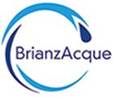 RICHIESTA DI ACCESSO AI DOCUMENTI AMMINISTRATIVI (L. 241/1990 art 22)Il/la sottoscritto/a cognome* _______________________.nome* _________________________________ nato/a* ____________________________ (prov.______) il _______________________________________residente in* _______________________ (prov. _____) via_____________________________ n.________ e-mail ___________________________________ rec. tel  ________________________________________ Consapevole delle proprie responsabilità in caso di falsità delle dichiarazioni ai sensi del DPR 445/2000CHIEDEL’accesso ai seguenti documenti di Brianzacque Srl:______________________________________________________________________________________________________________________________________________________________________________ ______________________________________________________________________________________________________________________________________________________________________________per le seguenti motivazioni attestanti un interesse diretto, concreto ed attuale connesso al documento richiesto: _______________________________________________________________________________________ _______________________________________________________________________________________ _______________________________________________________________________________________Email alla quale trasmettere i documenti richiesti: _______________________________________________________________________________________Si allega copia del proprio documento d’identità.(luogo e data) _________________________ (firma per esteso leggibile) __________________________Il rilascio di dati o documenti in formato elettronico o cartaceo è gratuito, salvo il rimborso del costo effettivamente sostenuto e documentato dall’amministrazione per la riproduzione su supporti materiali. Informativa sul trattamento dei dati personali, ai sensi dell’articolo 13 del Reg. (UE) 2016/679 Titolare del trattamento: Brianzacque Srl, con sede Monza - Viale E. Fermi 105 (Email: privacy@brianzacque.itB)	Responsabile della Protezione dei dati (RPD/DPO) ai sensi degli artt. 37, 38 e 39 del GDPR. Il DPO è reperibile presso la sede del Titolare e via email dpoprivacy@brianzacque.itC)	Finalità del trattamento dei dati e conferimentoI dati personali sono raccolti in funzione e per le finalità relative all’accesso agli atti. Il conferimento dei dati personali è dovuto in base alla vigente normativa, ed è necessario per l'identificazione del soggetto richiedente e per la corretta gestione e conclusione del procedimento di accesso; Il rifiuto a fornire i dati richiesti non consentirà la gestione della richiesta. D)	Modalità del trattamento Il trattamento dei dati è effettuato in modo da garantirne la massima sicurezza e riservatezza, mediante strumenti e mezzi cartacei, informatici e telematici, adottando misure di sicurezza tecniche e amministrative idonee a ridurre il rischio di perdita, distruzione, accesso non autorizzato, divulgazione e manomissione dei dati. E)	Base giuridica del trattamento La base giuridica del trattamento è rappresentata per esecuzione di un compito di interesse pubblico o connesso all'esercizio di pubblici poteri di cui è investito il Titolare del trattamento (art. 6 par. 1 lett. e del GDPR).F)	Comunicazione e diffusione dei dati I dati personali saranno comunicati a soggetti che tratteranno i dati in qualità di Titolari autonomi del trattamento, o Responsabili del trattamento (art. 28 GDPR) e trattati da persone fisiche (art. 29 GDPR) che agiscono sotto l’autorità del Titolare e dei Responsabili sulla base di specifiche istruzioni fornite in ordine a finalità e modalità del trattamento. I dati saranno comunicati a destinatari appartenenti alle seguenti categorie:a)	Dipendenti, collaboratori e consulenti della società e a tutti i soggetti la cui facoltà di accesso ai dati è riconosciuta da disposizioni di legge;b)	Autorità competenti per adempimenti di obblighi di legge e/o di disposizioni di organi pubblici, su richiesta i dati potranno essere trasmessi ad altri soggetti controinteressati.La diffusione dei dati può essere effettuata sul sito web della società, nella sezione "Società trasparente", nonché nelle ulteriori ipotesi previste in materia di trasparenza ed anticorruzione. G)	Trasferimento dei dati I dati non saranno trasferiti in Stati terzi non appartenenti allo Spazio Economico Europeo. H)	Periodo di conservazione dei dati I dati personali sono conservati per il tempo necessario al perseguimento della suddetta finalità o comunque connessi all’esercizio dei propri pubblici poteri, ivi incluse finalità di archiviazione, ricerca storica e analisi per scopi statistici. Diritti dell’interessato L’interessato potrà esercitare i diritti come espressi dagli artt. 15 e s.s. GDPR, contattando il DPO/RPD o il Titolare del trattamento agli indirizzi email indicati. In particolare, l’interessato ha il diritto, in qualunque momento, di chiedere l’accesso ai Suoi dati personali (art.15), la rettifica (art.16), la cancellazione degli stessi (art.17), la limitazione del trattamento (art.18). Nei casi previsti ha il diritto alla portabilità dei suoi dati (art.20). Nel caso in cui ritenga che il trattamento dei dati personali effettuato dal Titolare avvenga in violazione di quanto previsto dal Regolamento (UE) 2016/679, l’interessato ha diritto di presentare un reclamo all’Autorità di controllo (Garante Privacy https://www.garanteprivacy.it/), o di adire le opportune sedi giudiziarie.